PG  Zuidwesthoek te Sluis e.o.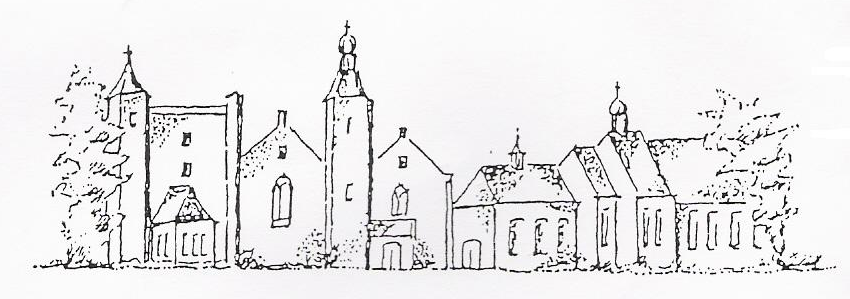 Zondag 16 augustus 20209e van de zomerCadzandKleur: groenVoorganger: ds. M. van ManenOrganist: dhr. A. HogendoornAmbtsdrager: dhr. J.Dees Lector: mw J.BakkerKinderkring: dhr W. SteenbeekDe eerste collecte is voor kerkrentmeesters en diaconie.  De tweede collecte is bestemd voor KiA-ZendingDe bloemen uit de dienst gaan met een groet van de gemeente naar mw Bertou- van Dale,mw van Opdurp- Bondewel en dhr en mw Vermeulen- SolINTREDE- Woord van welkom- Aan de Paaskaars worden de tafelkaarsen  ontstoken.o.: We ontsteken de tafelkaarsen.      Eén kaars voor Israël      en één kaars voor de gemeente.     Wij beiden      - onopgeefbaar met elkaar verbonden -      mogen ons gedragen weten      naar het licht van de nieuwe morgen.a.: LIED 970:1 = Lied 36:1 Gemeinsam Unterwegs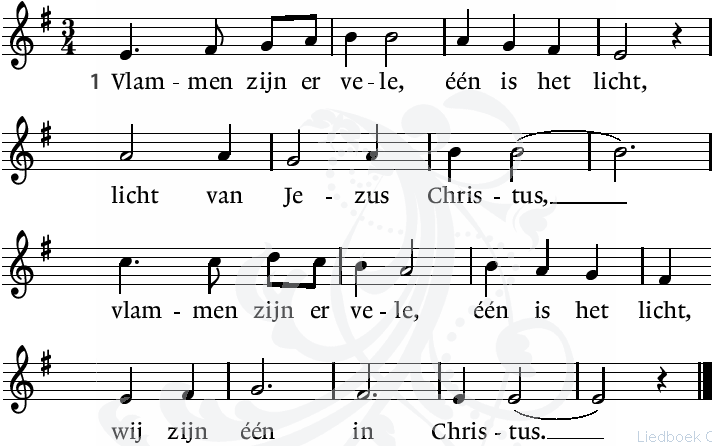 1. Strahlen brechen viele aus einem Licht. Unser Licht heißt Christus.Strahlen brechen viele aus einem Licht,und wir sind eins durch ihn.Allen gaan staanINTREDELIED 98: 1 en EGB 245: 1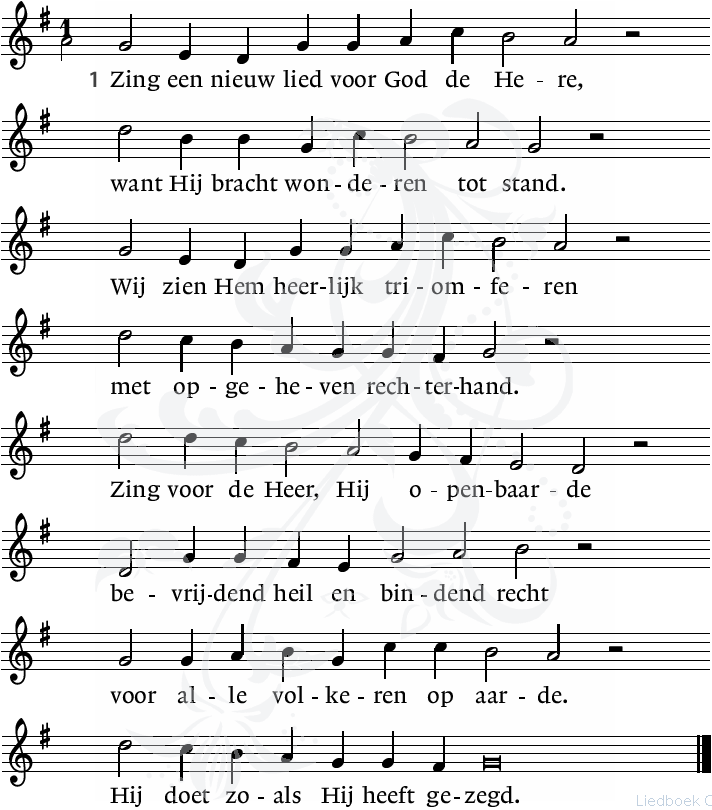 Preis, Lob und Dank sei Gott dem Herren, der seiner Menschen Jammer wehrt uns sammelt draus zu seinen Ehren sich eine ewige Kirch auf Erd, die er von Anfang schön erbauet  als seine auserwählte Stadt, die allezeit auf ihn vertrauet uns tröst’sich solcher großen Gnad.BEMOEDIGING EN GROETv. Onze hulp is in de Naam van de Heera. Die Hemel en aarde gemaakt heeftv. Die trouw houdt tot in eeuwigheid a. En niet laat varen het werk van zijn handen.v. Genade zij u en vrede     van God onze Vader en van Jezus Christus onze       Heer.a. Amen.LIED 903: 1 en EGB 325: 2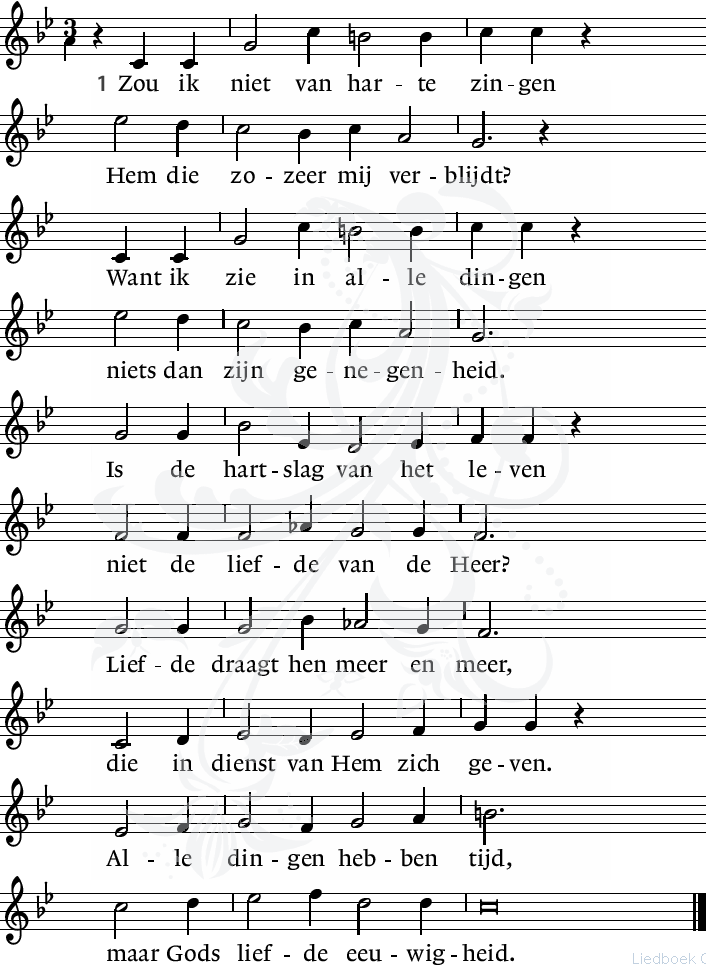 2. Wie ein Adler sein Gefieder über seine Jungen streckt, also hat auch hin und wieder mich des Höchsten Arm bedeckt, alsobald im Mutterleibe da er mir mein Wesen gab und das Leben, das ich hab und noch diese Stunde treibe. Alles Ding wahrt seine Zeit, Gottes Lieb in Ewigkeit.  WOORD TEN LEVENv. Hoor Israël     De HEER is onze God
    De HEER is één en enig
    Gij zult de HEER uw God liefhebben     met geheel uw hart
    en met geheel uw ziel
    en met geheel uw kracht    en uw naaste als uzelfa. AmenVERVOLGEN  LIED 903:4 4. Wat mijn ogen ooit ontwaarden droeg het merk van Gods beleid; Hij heeft hemel, zee en aarde om mijn bestwil toebereid. Dieren, kruiden uitgelezen, alle vrucht aan struik en boom, bronnen, vissen in de stroom,- overal is ’t goed te wezen. Alle dingen hebben tijd, maar Gods liefde eeuwigheid.Allen gaan zittenOPENINGSGEBEDGLORIALIED 868:1 en EGB 316:1 + 1. Engelse tekst 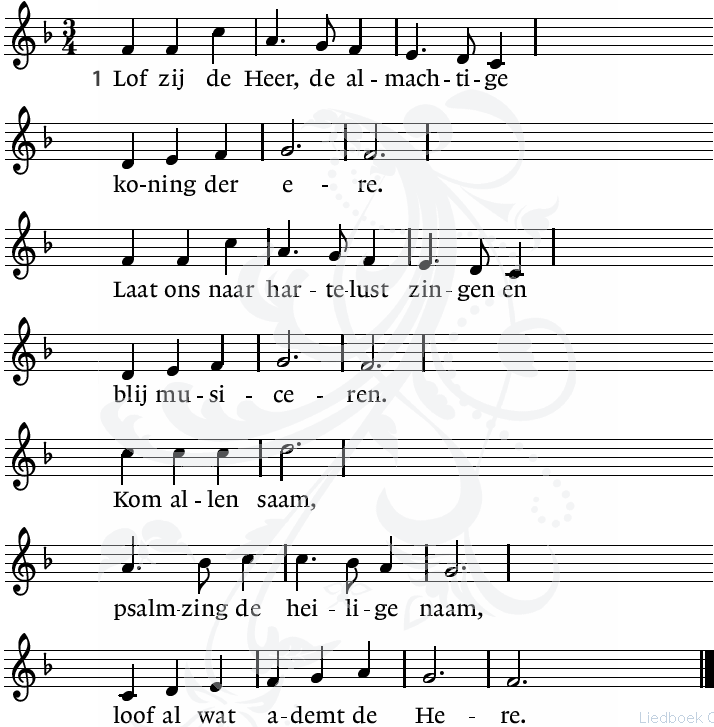 Lobe den  Herren, den mächtigen König der Ehren, lobe ihn, o Seele, vereint mit den himmlischen Chören. Kommet zuhauf, Psalter uns Harfe, wacht auf, lasset den Lobgesang hören!Praise tot he Lord, the Almighty, the King of creation: O my soul, praise him, for he is thy health and salvation; all ye who hear, now to his temple draw near, joining in glad adoration.De kinderen gaan naar de Kinderkring		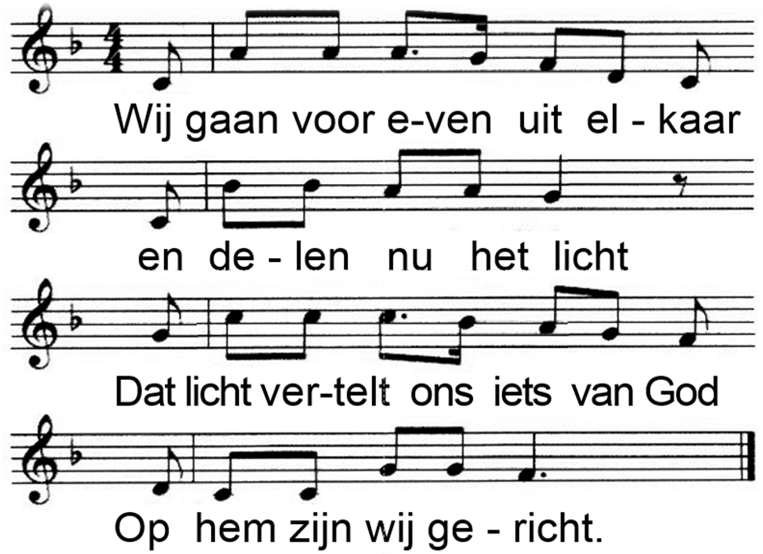 2. Wij geven Gods verhalen doorEn wie zich open steltErvaart  misschien een beetje lichtDoor wat er wordt verteld.3. Straks zoeken wij elkaar weer opEn elk heeft zijn verhaalHet licht verbindt ons met elkaar:Het is voor allemaal.DE HEILIGE SCHRIFTLIED 335 (2x)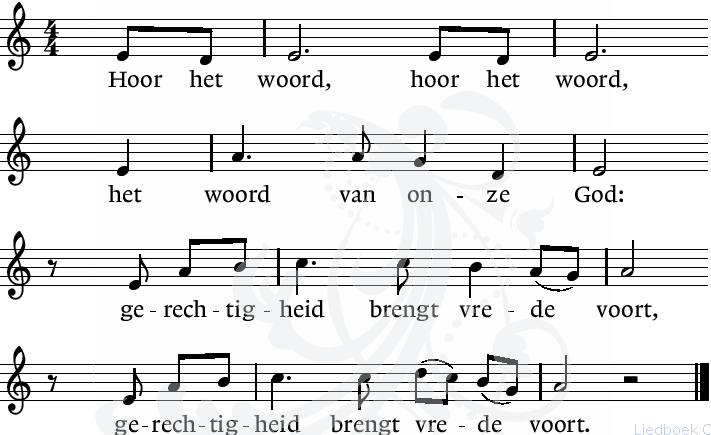 PROFETENLEZING Jesaja 56,1-71 So spricht der HERR: Haltet das Recht und tut Gerechtigkeit; denn mein Heil ist nahe, daß es komme, und meine Gerechtigkeit, daß sie offenbart werde. 2Wohl dem Menschen, der solches tut, und dem Menschenkind, der es festhält, daß er den Sabbat halte und nicht entheilige und halte seine Hand, daß er kein Arges tue! 3 Und der Fremde, der zum HERRN sich getan hat, soll nicht sagen: Der HERR wird mich scheiden von seinem Volk; und der Verschnittene soll nicht sagen: Siehe, ich bin ein dürrer Baum. 4 Denn so spricht der HERR von den Verschnittenen, welche meine Sabbate halten und erwählen, was mir wohl gefällt, und meinen Bund fest fassen: 5 Ich will ihnen in meinem Hause und in meinen Mauern einen Ort und einen Namen geben, besser denn Söhne und Töchter; einen ewigen Namen will ich ihnen geben, der nicht vergehen soll. 6 Und die Fremden, die sich zum HERR getan haben, daß sie ihm dienen und seinen Namen lieben, auf daß sie seine Knechte seien, ein jeglicher, der den Sabbat hält, daß er ihn nicht entweihe, und meinen Bund festhält, 7 die will ich zu meinem heiligen Berge bringen und will sie erfreuen in meinem Bethause, und ihre Opfer und Brandopfer sollen mir angenehm sein auf meinem Altar; denn mein Haus wird heißen ein Bethaus allen Völkern. LIED 834:1 en EGB 390:2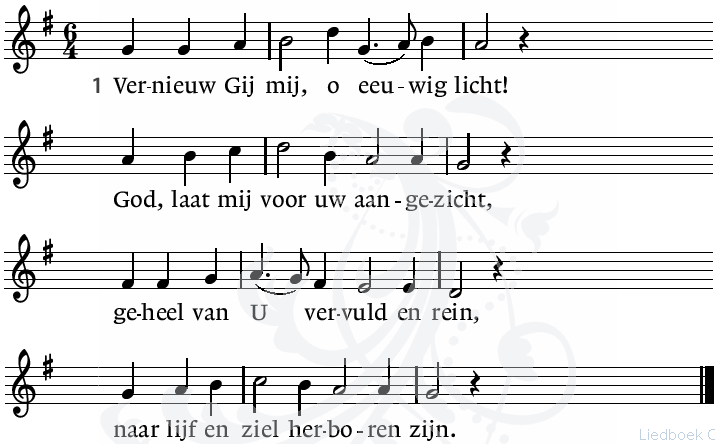 Schaff in mir, den neuen Geist, der dir mit Lust Gehorsam leist’ und nichts sonst, als was du willst, will;ach Herr, mit ihm mein Herz erfüll.EVANGELIELEZING Mattheus 15,21-28En weer vertrok Jezus; hij week uit naar het gebied van Tyrus en Sidon. Plotseling klonk de roep van een Kanaanitische vrouw die uit de streek afkomstig was.: ‘Heb medelijden met mij, Heer, Zoon van David! Mijn dochter wordt vreselijk gekweld door een demon.’ Maar hij keurde haar geen blik waardig. Zijn leerlingen kwamen naar hem toe en vroegen hem dringend: ’Stuur haar toch weg, anders blijft ze maar achter ons aan schreeuwen.’ Hij antwoordde: ’Ik ben alleen gezonden naar de verloren schapen van het volk van Israel.’ Maar zij kwam dichterbij, wierp zich voor hem neer en zei: ’Heer, help mij!’ Hij antwoordde: ‘Het is niet goed dat om de kinderen hun brood af te nemen en het aan de honden te voeren.’ Ze zei: ‘Zeker, Heer, maar de honden eten toch de kruimels op die van de tafel van hun baas vallen.’ Toen antwoordde Jezus haar: ‘U hebt een groot geloof! Wat u verlangt, zal ook gebeuren.’ En vanaf dat moment was haar dochter genezen.    l. Tot zover de Schriftlezing.    Zalig zijn zij     die het woord van God horen     het in hun hart bewaren     en eruit leven.a. AmenVERVOLGEN LIED 834:3 Wees Gij de zon van mijn bestaan, dan kan ik veilig verder gaan, tot ik U zie, o eeuwig licht, van aangezicht tot aangezicht.PREEK - PREDIGTORGELSPELLIED 968: 1, 2 en EGB 264:3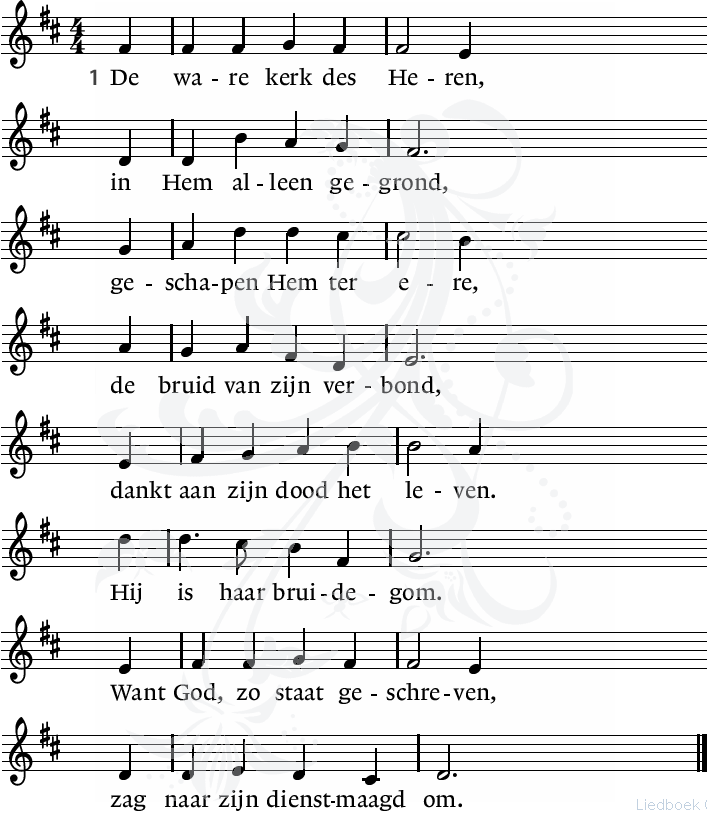 Door God bijeen vergaderd, één volk dat Hem behoort, als kinderen van één Vader;één doop, één Geest, één woord. Zo offert allerwege de kerk U lof en prijs. Eén naam is aller zegen, één brood is aller prijs.Schon hier ist sie verbunden mit dem, der ist uns war, hat selige Gemeinschaft mit der Erlösten Schar, mit denen, die vollendet. Zu dir, Herr, rufen wir: Verleih, daß wir mit ihnen dich preisen für und für.De kinderen komen terug in de kerk DIENST VAN GAVE EN GEBEDENAankondiging van de uitgangscollecteINZAMELING VAN DE GAVE collecteaankondigingDANK- EN VOORBEDEtelkens besloten met :v. Daarom bidden wij:a.  Heer ontferm U Allen gaan staanSLOTLIED  418: 1 en 3 – EGB 170: 2 en 4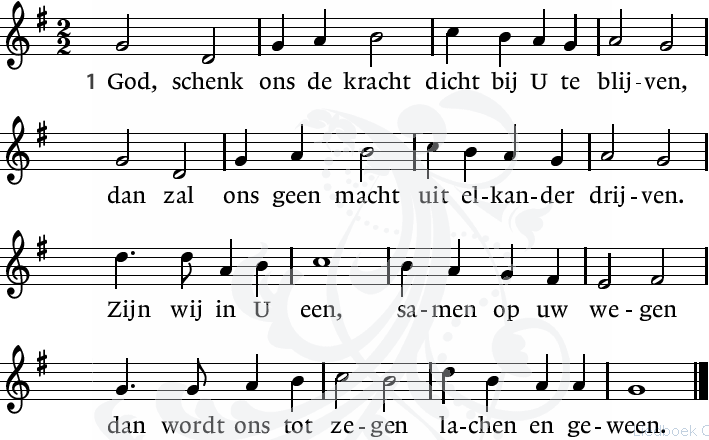 2. Keiner kann allein Segen sich bewahren. Weil du reichlich gibst, müssen wir nicht sparen. Segen kann gedeihn, wo wir alles teilen, schlimmen Schaden heilen, lieben uns verzeihn.3. Vrede, vrede laat Gij in onze handen, dat wij die als zaad dragen door de landen, zaaiend dag aan dag, zaaiend in den brede, totdat in uw vrede ons hart rusten mag.4. Komm, Herr, segne uns, daß wir uns nicht trennen, sondern überall uns zu dir bekennen. Nie sind wir allein, stets sind wir die Deinen. Lachen oder Weinen wird gesegnet sein.WEGZENDING EN ZEGEN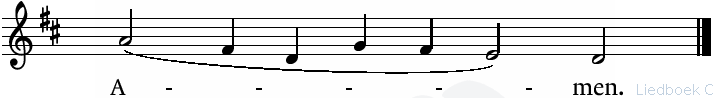 We vragen u om hierna nog even te luisteren naar de gang van zaken bij het verlaten van uw plaats.AGENDA23 augustus: 10.00 uur Ne-Du Kerkdienst in Cadzand, voorgangers zijn pfarrer Chr. Noeske en ds. I.J. Nietveld. 30 augustus: 10.00 uur dienst te CadzandZie ook: www.pknzuidwesthoek.nl